TVIRTINU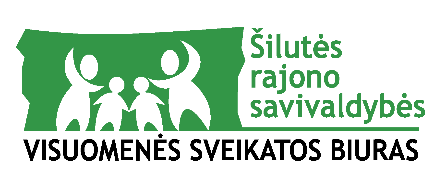 Šilutės rajono savivaldybėsvisuomenės sveikatos biurovisuomenės sveikatos stiprinimo specialistė, vykdanti biuro direktoriaus funkcijasLaura Kuliešienė2022-01-31K. Kalinausko g. 10, Šilutė LT- LT-99130, tel. (8- 441) 52217, www.silutessveikata.lt, el. p.: info@silutessveikata.lt2022 M. VASARIO MĖN. PLANAS                            *Renginiai, jų datos gali keistis. Apie tai skelbiama visuomenės sveikatos biuro facebook puslapyje ir interneto svetainėje.Asmenys kontaktiniuose užsiėmimuose gali dalyvauti tik su Galimybių pasu (išskyrus Psichologinės gerovės paslaugas)ParengėLaura Rudienė2022-01-31Eil. Nr.Eil. Nr.Eil. Nr.Renginio pavadinimasData, laikas*Data, laikas*VietaVietaVietaTikslinė grupėTikslinė grupėTikslinė grupėTikslinė grupėTikslinė grupėPastabosFizinis aktyvumasFizinis aktyvumasFizinis aktyvumasFizinis aktyvumas1.1.1.Joga ( vyresnio amžiaus žmonėms)Kiekvieną ketvirtadienį 12.00 val.Kiekvieną ketvirtadienį 12.00 val.Gyvai nuo vasario 4 d. Šilutės sporto ir sveikatingumo klube „Atėnė“, Gluosnių g. 13B, ŠilutėGyvai nuo vasario 4 d. Šilutės sporto ir sveikatingumo klube „Atėnė“, Gluosnių g. 13B, ŠilutėGyvai nuo vasario 4 d. Šilutės sporto ir sveikatingumo klube „Atėnė“, Gluosnių g. 13B, ŠilutėŠilutės rajono savivaldybės gyventojaiŠilutės rajono savivaldybės gyventojaiŠilutės rajono savivaldybės gyventojaiŠilutės rajono savivaldybės gyventojaiŠilutės rajono savivaldybės gyventojaiBūtina išankstinė registracija tel. 8 687 936282.2.2.Joga ( įvairaus amžiaus žmonėms)Kiekvieną antradienį ir  ketvirtadienį 18.15 val.Kiekvieną antradienį ir  ketvirtadienį 18.15 val.Šilutės sporto ir sveikatingumo centre „Atėnė“, Gluosnių g. 13B, Šilutė virtualiai (prisijungimo nuoroda) https://us02web.zoom.us/j/4238247605?pwd=ZlYzVWVQb0xaK1ROUXc5b2F3ekIvdz09Šilutės sporto ir sveikatingumo centre „Atėnė“, Gluosnių g. 13B, Šilutė virtualiai (prisijungimo nuoroda) https://us02web.zoom.us/j/4238247605?pwd=ZlYzVWVQb0xaK1ROUXc5b2F3ekIvdz09Šilutės sporto ir sveikatingumo centre „Atėnė“, Gluosnių g. 13B, Šilutė virtualiai (prisijungimo nuoroda) https://us02web.zoom.us/j/4238247605?pwd=ZlYzVWVQb0xaK1ROUXc5b2F3ekIvdz09Šilutės rajono savivaldybės ir Pagėgių savivaldybės gyventojaiŠilutės rajono savivaldybės ir Pagėgių savivaldybės gyventojaiŠilutės rajono savivaldybės ir Pagėgių savivaldybės gyventojaiŠilutės rajono savivaldybės ir Pagėgių savivaldybės gyventojaiŠilutės rajono savivaldybės ir Pagėgių savivaldybės gyventojaiBūtina išankstinė registracija tel. 8 687 936283.3.3.Fizinio aktyvumo užsiėmimai traumų ir sužalojimų prevencijai ir fizinio aktyvumo skatinimui- Kalanetika              ( vyresnio amžiaus žmonėms)Kiekvieną antradienį 12.00 val.Kiekvieną antradienį 12.00 val.Šilutės sporto ir sveikatingumo klube „Atėnė“, Gluosnių g. 13B, Šilutė.Nuotoliu iki vasario 4 d.Šilutės sporto ir sveikatingumo klube „Atėnė“, Gluosnių g. 13B, Šilutė.Nuotoliu iki vasario 4 d.Šilutės sporto ir sveikatingumo klube „Atėnė“, Gluosnių g. 13B, Šilutė.Nuotoliu iki vasario 4 d.Šilutės rajono savivaldybės gyventojaiŠilutės rajono savivaldybės gyventojaiŠilutės rajono savivaldybės gyventojaiŠilutės rajono savivaldybės gyventojaiŠilutės rajono savivaldybės gyventojaiBūtina išankstinė registracija tel. 8 687 936284.4.4.Fizinio aktyvumo užsiėmimai traumų ir sužalojimų prevencijai ir fizinio aktyvumo skatinimui- Kalanetika              Kiekvieną trečiadienį 18.15 val.Kiekvieną trečiadienį 18.15 val.Šilutės sporto ir sveikatingumo centre „ATĖNAI“, Gluosnių g. 13B, Šilutė. Virtualiai (prisijungimo nuoroda). Nuotoliu iki vasario 4 d. https://us02web.zoom.us/j/4238247605?pwd=ZlYzVWVQb0xaK1ROUXc5b2F3ekIvdz09Šilutės sporto ir sveikatingumo centre „ATĖNAI“, Gluosnių g. 13B, Šilutė. Virtualiai (prisijungimo nuoroda). Nuotoliu iki vasario 4 d. https://us02web.zoom.us/j/4238247605?pwd=ZlYzVWVQb0xaK1ROUXc5b2F3ekIvdz09Šilutės sporto ir sveikatingumo centre „ATĖNAI“, Gluosnių g. 13B, Šilutė. Virtualiai (prisijungimo nuoroda). Nuotoliu iki vasario 4 d. https://us02web.zoom.us/j/4238247605?pwd=ZlYzVWVQb0xaK1ROUXc5b2F3ekIvdz09Šilutės rajono savivaldybės ir Pagėgių savivaldybės gyventojaiŠilutės rajono savivaldybės ir Pagėgių savivaldybės gyventojaiŠilutės rajono savivaldybės ir Pagėgių savivaldybės gyventojaiŠilutės rajono savivaldybės ir Pagėgių savivaldybės gyventojaiŠilutės rajono savivaldybės ir Pagėgių savivaldybės gyventojaiBūtina išankstinė registracija tel. 8 687 936285.5.5.Šokių užsiėmimai TAU dalyviams     ( fizinio aktyvumo bei  traumų ir sužalojimų prevencijos skatinimui)Antradieniais 13.00 val. Ketvirtadienis 9.00 val. (trukmė 2 ak. val.)Antradieniais 13.00 val. Ketvirtadienis 9.00 val. (trukmė 2 ak. val.)Nuotoliu iki vasario 4 d.Nuotoliu iki vasario 4 d.Nuotoliu iki vasario 4 d.Šilutės Trečiojo amžiaus universiteto klausytojamsŠilutės Trečiojo amžiaus universiteto klausytojamsŠilutės Trečiojo amžiaus universiteto klausytojamsŠilutės Trečiojo amžiaus universiteto klausytojamsŠilutės Trečiojo amžiaus universiteto klausytojamsBūtina išankstinė registracijaTel. 8 657 76656Psichologinės gerovės paslaugosPsichologinės gerovės paslaugosPsichologinės gerovės paslaugosPsichologinės gerovės paslaugos6. 6. 6. Psichologinės gerovės paslaugos – individualios konsultacijosŠilutėje kiekvieną dienąŠilutėje kiekvieną dienąK. Kalinausko g. 10, 4 aukštas, 2 kab., ŠilutėK. Kalinausko g. 10, 4 aukštas, 2 kab., ŠilutėK. Kalinausko g. 10, 4 aukštas, 2 kab., ŠilutėŠilutės rajono savivaldybės gyventojaiŠilutės rajono savivaldybės gyventojaiŠilutės rajono savivaldybės gyventojaiŠilutės rajono savivaldybės gyventojaiŠilutės rajono savivaldybės gyventojaiBūtina išankstinė registracija tel. 8 654 46021, arba el. p.kristina.pilipaviciene@silutessveikata.ltPsichologinės gerovės specialistėKristina Ražauskaitė-Pilipavičienė6. 6. 6. Psichologinės gerovės paslaugos – individualios konsultacijosPagėgiuose – kiekvieną ketvirtadienįPagėgiuose – kiekvieną ketvirtadienįJaunimo g. 6, PagėgiaiJaunimo g. 6, PagėgiaiJaunimo g. 6, PagėgiaiPagėgių savivaldybės gyventojaiPagėgių savivaldybės gyventojaiPagėgių savivaldybės gyventojaiPagėgių savivaldybės gyventojaiPagėgių savivaldybės gyventojaiBūtina išankstinė registracija tel. 8 654 46021, arba el. p.kristina.pilipaviciene@silutessveikata.ltPsichologinės gerovės specialistėKristina Ražauskaitė-Pilipavičienė7.7.7.„Streso valdymo praktiniai užsiėmimai“ – grupiniai užsiėmimaiVasario 2 – 23 d.Kiekvieną pirmadienį ir trečiadienį.Vasario 2 – 23 d.Kiekvieną pirmadienį ir trečiadienį.Šilutės lopšelis-darželis „Ąžuoliukas“ Kęstučio g. 5, ŠilutėŠilutės lopšelis-darželis „Ąžuoliukas“ Kęstučio g. 5, ŠilutėŠilutės lopšelis-darželis „Ąžuoliukas“ Kęstučio g. 5, ŠilutėŠilutės rajono savivaldybės gyventojaiŠilutės rajono savivaldybės gyventojaiŠilutės rajono savivaldybės gyventojaiŠilutės rajono savivaldybės gyventojaiŠilutės rajono savivaldybės gyventojaiBūtina išankstinė registracija tel. 8 654 46021, arba el. p.kristina.pilipaviciene@silutessveikata.ltPsichologinės gerovės specialistėKristina Ražauskaitė-Pilipavičienė8.8.8.„Atjauta sau ir kitiems taikant įsisąmoninimu grįstą terapiją – grupiniai užsiėmimaiVasario 1 – 22 d.   Kiekvieną antradienį.Vasario 1 – 22 d.   Kiekvieną antradienį.Šilutės lopšelis-darželis „Pušelė“ Miško g. 8, ŠilutėŠilutės lopšelis-darželis „Pušelė“ Miško g. 8, ŠilutėŠilutės lopšelis-darželis „Pušelė“ Miško g. 8, ŠilutėŠilutės rajono savivaldybės gyventojaiŠilutės rajono savivaldybės gyventojaiŠilutės rajono savivaldybės gyventojaiŠilutės rajono savivaldybės gyventojaiŠilutės rajono savivaldybės gyventojaiBūtina išankstinė registracija tel. 8 654 46021, arba el. p.kristina.pilipaviciene@silutessveikata.ltPsichologinės gerovės specialistėKristina Ražauskaitė-Pilipavičienė9.9.9.„Streso valdymo praktiniai užsiėmimai“ – grupiniai užsiėmimaiVasario 4 – 25 d. Kiekvieną penktadienį.Vasario 4 – 25 d. Kiekvieną penktadienį.Šilutės lopšelis-darželis „Žibutė“ Cintjoniškių g. 3, ŠilutėŠilutės lopšelis-darželis „Žibutė“ Cintjoniškių g. 3, ŠilutėŠilutės lopšelis-darželis „Žibutė“ Cintjoniškių g. 3, ŠilutėŠilutės rajono savivaldybės gyventojaiŠilutės rajono savivaldybės gyventojaiŠilutės rajono savivaldybės gyventojaiŠilutės rajono savivaldybės gyventojaiŠilutės rajono savivaldybės gyventojaiBūtina išankstinė registracija tel. 8 6544 6021, arba el. p.kristina.pilipaviciene@silutessveikata.ltPsichologinės gerovės specialistėKristina Ražauskaitė-Pilipavičienė10.10.10.Priklausomybės konsultanto paslaugos Šilutėje. Paslaugos teikiamos anonimiškai (nereikia pasakyti nei vardo, nei pavardės)Kiekvieną ketvirtadienįKiekvieną ketvirtadienįVyksta kontaktiniu būdu K. Kalinausko g. 10, 4 aukšte, 2 kab., Šilutėje arba nuotoliniu būdu (telefonu)Vyksta kontaktiniu būdu K. Kalinausko g. 10, 4 aukšte, 2 kab., Šilutėje arba nuotoliniu būdu (telefonu)Vyksta kontaktiniu būdu K. Kalinausko g. 10, 4 aukšte, 2 kab., Šilutėje arba nuotoliniu būdu (telefonu)Šilutės rajono savivaldybės gyventojaiŠilutės rajono savivaldybės gyventojaiŠilutės rajono savivaldybės gyventojaiŠilutės rajono savivaldybės gyventojaiŠilutės rajono savivaldybės gyventojaiBūtina išankstinė registracija tel. 8 659 30064,Priklausomybių konsultantas Valdas Miliauskas 10.10.10.Priklausomybės konsultanto paslaugos Šilutėje. Paslaugos teikiamos anonimiškai (nereikia pasakyti nei vardo, nei pavardės)Kiekvieną penktadienįKiekvieną penktadienįVyksta kontaktiniu būdu Jaunimo g. 6, Pagėgiuose arba nuotoliniu būdu (telefonu)Vyksta kontaktiniu būdu Jaunimo g. 6, Pagėgiuose arba nuotoliniu būdu (telefonu)Vyksta kontaktiniu būdu Jaunimo g. 6, Pagėgiuose arba nuotoliniu būdu (telefonu)Pagėgių savivaldybės gyventojaiPagėgių savivaldybės gyventojaiPagėgių savivaldybės gyventojaiPagėgių savivaldybės gyventojaiPagėgių savivaldybės gyventojaiBūtina išankstinė registracija tel. 8 659 30064, Priklausomybių konsultantas Žydrūnas StumbraMokamos paslaugosMokamos paslaugosMokamos paslaugosMokamos paslaugos11.11.11.Privalomasis pirmosios pagalbos mokymasLaikas paskiriamas registracijos metuLaikas paskiriamas registracijos metuVyksta kontaktiniu būdu K. Kalinausko g. 10, Šilutė (4 aukštas)Vyksta kontaktiniu būdu K. Kalinausko g. 10, Šilutė (4 aukštas)Vyksta kontaktiniu būdu K. Kalinausko g. 10, Šilutė (4 aukštas)Savarankiškai pasiruošę asmenys, kuriems reikalingas sveikatos žinių atestavimo pažymėjimasSavarankiškai pasiruošę asmenys, kuriems reikalingas sveikatos žinių atestavimo pažymėjimasSavarankiškai pasiruošę asmenys, kuriems reikalingas sveikatos žinių atestavimo pažymėjimasSavarankiškai pasiruošę asmenys, kuriems reikalingas sveikatos žinių atestavimo pažymėjimasSavarankiškai pasiruošę asmenys, kuriems reikalingas sveikatos žinių atestavimo pažymėjimasBūtina išankstinė registracija tel. 8 659 0091912.12.12.Privalomasis higienos įgūdžių mokymasLaikas paskiriamas registracijos metuLaikas paskiriamas registracijos metuVyksta kontaktiniu būdu K. Kalinausko g. 10, Šilutė (4 aukštas)Vyksta kontaktiniu būdu K. Kalinausko g. 10, Šilutė (4 aukštas)Vyksta kontaktiniu būdu K. Kalinausko g. 10, Šilutė (4 aukštas)Savarankiškai pasiruošę asmenys, kuriems reikalingas sveikatos žinių atestavimo pažymėjimasSavarankiškai pasiruošę asmenys, kuriems reikalingas sveikatos žinių atestavimo pažymėjimasSavarankiškai pasiruošę asmenys, kuriems reikalingas sveikatos žinių atestavimo pažymėjimasSavarankiškai pasiruošę asmenys, kuriems reikalingas sveikatos žinių atestavimo pažymėjimasSavarankiškai pasiruošę asmenys, kuriems reikalingas sveikatos žinių atestavimo pažymėjimasBūtina išankstinė registracija tel. 8 659 0091913.13.13.Privalomojo mokymo apie alkoholio, narkotinių ir psichotropinių ar kitų psichiką veikiančių medžiagų vartojimo poveikį žmogaus sveikatai programaLaikas paskiriamas registracijos metuLaikas paskiriamas registracijos metuVyksta kontaktiniu būdu K. Kalinausko g. 10, Šilutė (4 aukštas)Vyksta kontaktiniu būdu K. Kalinausko g. 10, Šilutė (4 aukštas)Vyksta kontaktiniu būdu K. Kalinausko g. 10, Šilutė (4 aukštas)Asmenys, kuriems reikalingas A1 arba A2 atestavimo pažymėjimasAsmenys, kuriems reikalingas A1 arba A2 atestavimo pažymėjimasAsmenys, kuriems reikalingas A1 arba A2 atestavimo pažymėjimasAsmenys, kuriems reikalingas A1 arba A2 atestavimo pažymėjimasAsmenys, kuriems reikalingas A1 arba A2 atestavimo pažymėjimasBūtina išankstinė registracija tel. 8 659 00919Kiti sveikatos stiprinimo renginiaiKiti sveikatos stiprinimo renginiaiKiti sveikatos stiprinimo renginiaiKiti sveikatos stiprinimo renginiai14.14.14.Darbuotojų psichikos sveikatos kompetencijų didinimo mokymaiVasario 14 d. ( I grupė)Vasario 15 d. ( II grupė)Vasario 14 d. ( I grupė)Vasario 15 d. ( II grupė)Vyks nuotoliniu būduVyks nuotoliniu būduVyks nuotoliniu būduŽemaičių Naumiesčio gimnazijos darbuotojamsŽemaičių Naumiesčio gimnazijos darbuotojamsŽemaičių Naumiesčio gimnazijos darbuotojamsŽemaičių Naumiesčio gimnazijos darbuotojamsŽemaičių Naumiesčio gimnazijos darbuotojams15.15.15.Sveikatos stiprinimo programa, skirta  širdies ir kraujagyslių ligų ir cukrinio diabeto profilaktikai2022-02-14 14:00 val.2022-02-23 14:00 val.2022-02-14 14:00 val.2022-02-23 14:00 val.K. Kalinausko g. 10, Šilutė (4 aukštas, 33 kabinetas)  K. Kalinausko g. 10, Šilutė (4 aukštas, 33 kabinetas)  K. Kalinausko g. 10, Šilutė (4 aukštas, 33 kabinetas)  Širdies ir kraujagyslių ligų ir cukrinio diabeto rizikos grupių asmenysŠirdies ir kraujagyslių ligų ir cukrinio diabeto rizikos grupių asmenysŠirdies ir kraujagyslių ligų ir cukrinio diabeto rizikos grupių asmenysŠirdies ir kraujagyslių ligų ir cukrinio diabeto rizikos grupių asmenysŠirdies ir kraujagyslių ligų ir cukrinio diabeto rizikos grupių asmenysVisuomenės sveikatos stiprinimo specialistė deimante.stankute@silutessveikata.lttel. 861260760Visuomenės sveikatos specialistėneda.cibauskaite@silutessveikata.lttel. 865637295Visuomenės sveikatos priežiūros veikla švietimo įstaigoseVisuomenės sveikatos priežiūros veikla švietimo įstaigoseVisuomenės sveikatos priežiūros veikla švietimo įstaigoseVisuomenės sveikatos priežiūros veikla švietimo įstaigoseVisuomenės sveikatos priežiūros veikla švietimo įstaigoseVisuomenės sveikatos priežiūros veikla švietimo įstaigoseVisuomenės sveikatos priežiūros veikla švietimo įstaigoseVisuomenės sveikatos priežiūros veikla švietimo įstaigoseVisuomenės sveikatos priežiūros veikla švietimo įstaigoseVisuomenės sveikatos priežiūros veikla švietimo įstaigoseVisuomenės sveikatos priežiūros veikla švietimo įstaigoseVisuomenės sveikatos priežiūros veikla švietimo įstaigoseVisuomenės sveikatos priežiūros veikla švietimo įstaigoseVisuomenės sveikatos priežiūros veikla švietimo įstaigoseVisuomenės sveikatos priežiūros veikla švietimo įstaigose16.16.Pamoka „Kodėl naudinga mankštintis?“Pamoka „Kodėl naudinga mankštintis?“Pamoka „Kodėl naudinga mankštintis?“2022-02-03, 9.00 val.2022-02-07, 9.30 val.2022-02-10, 9.30 val.2022-02-14, 9.30 val.2022-02-17, 9.30 val.2022-02-21, 9.30 val.2022-02-03, 9.00 val.2022-02-07, 9.30 val.2022-02-10, 9.30 val.2022-02-14, 9.30 val.2022-02-17, 9.30 val.2022-02-21, 9.30 val.2022-02-03, 9.00 val.2022-02-07, 9.30 val.2022-02-10, 9.30 val.2022-02-14, 9.30 val.2022-02-17, 9.30 val.2022-02-21, 9.30 val.Šilutės lopšelis-darželis „Raudonkepuraitė“Šilutės lopšelis-darželis „Raudonkepuraitė“Šilutės lopšelio-darželio „Raudonkepuraitė“ikimokyklinio amžiaus mokiniaiŠilutės lopšelio-darželio „Raudonkepuraitė“ikimokyklinio amžiaus mokiniaiŠilutės lopšelio-darželio „Raudonkepuraitė“ikimokyklinio amžiaus mokiniai Būtina išankstinė registracija tel. 861689958 arba el. p. jurgita.bertasiute@silutessveikata.lt  Būtina išankstinė registracija tel. 861689958 arba el. p. jurgita.bertasiute@silutessveikata.lt 17.17.Pamoka „Kodėl naudinga mankštintis?“Pamoka „Kodėl naudinga mankštintis?“Pamoka „Kodėl naudinga mankštintis?“2022-02-07, 9.30 val.2022-02-10, 9.30 val.2022-02-14, 9.30 val.2022-02-17, 9.30 val.2022-02-21, 9.30 val.2022-02-07, 9.30 val.2022-02-10, 9.30 val.2022-02-14, 9.30 val.2022-02-17, 9.30 val.2022-02-21, 9.30 val.2022-02-07, 9.30 val.2022-02-10, 9.30 val.2022-02-14, 9.30 val.2022-02-17, 9.30 val.2022-02-21, 9.30 val.Šilutės lopšelis –darželis „Gintarėlis“Šilutės lopšelis –darželis „Gintarėlis“Šilutės lopšelio –darželio „Gintarėlis“ ikimokyklinio amžiaus mokiniaiŠilutės lopšelio –darželio „Gintarėlis“ ikimokyklinio amžiaus mokiniaiŠilutės lopšelio –darželio „Gintarėlis“ ikimokyklinio amžiaus mokiniaiVisuomenės sveikatos priežiūros specialistė  Jurgita Bertašiūtė el. p. jurgita.bertasiute@silutessveikata.lttel. 861689958Visuomenės sveikatos priežiūros specialistė  Jurgita Bertašiūtė el. p. jurgita.bertasiute@silutessveikata.lttel. 86168995818.18.Pamoka „Saugus ekranų naudojimas“Pamoka „Saugus ekranų naudojimas“Pamoka „Saugus ekranų naudojimas“2022-02-10, 12.10 val.2022-02-23, 12.10 val.2022-02-24, 12.10 val.2022-02-10, 12.10 val.2022-02-23, 12.10 val.2022-02-24, 12.10 val.2022-02-10, 12.10 val.2022-02-23, 12.10 val.2022-02-24, 12.10 val.Šilutės Pamario progimnazijaŠilutės Pamario progimnazijaŠilutės Pamario progimnazijos 3-4 klasės mokiniaiŠilutės Pamario progimnazijos 3-4 klasės mokiniaiŠilutės Pamario progimnazijos 3-4 klasės mokiniaiBūtina išankstinė registracija tel. 865900562 arba el. p. dovile.sudziute@silutessveikata.lt  Būtina išankstinė registracija tel. 865900562 arba el. p. dovile.sudziute@silutessveikata.lt  19.Pamokėlė „Ausytės irgi pavargsta“Pamokėlė „Ausytės irgi pavargsta“Pamokėlė „Ausytės irgi pavargsta“Pamokėlė „Ausytės irgi pavargsta“Vasario 3,7,10,21 dieną, 9.00 val.Vasario 3,7,10,21 dieną, 9.00 val.Šilutės lopšelis-darželis  „Žibutė“Šilutės lopšelis-darželis  „Žibutė“Šilutės lopšelis-darželis  „Žibutė“Šilutės lopšelis-darželis  „Žibutė“Šilutės lopšelio-darželiso ikimokyklinukai, priešmokyklinukai.Visuomenės sveikatos specialistė       Rima Lomsargienė el. p. rima.lomsargienė@silutessveikata.lt      tel. 865900729Visuomenės sveikatos specialistė       Rima Lomsargienė el. p. rima.lomsargienė@silutessveikata.lt      tel. 865900729Visuomenės sveikatos specialistė       Rima Lomsargienė el. p. rima.lomsargienė@silutessveikata.lt      tel. 86590072920.Pamokėlė „Ausytės irgi pavargsta“Pamokėlė „Ausytės irgi pavargsta“Pamokėlė „Ausytės irgi pavargsta“Pamokėlė „Ausytės irgi pavargsta“Vasario 4,8,9,22 dieną, 9.00 val.Vasario 4,8,9,22 dieną, 9.00 val.Šilutės lopšelis-darželis  „Pušelė“Šilutės lopšelis-darželis  „Pušelė“Šilutės lopšelis-darželis  „Pušelė“Šilutės lopšelis-darželis  „Pušelė“ Šilutės lopšelio-darželio  „Pušelė“ ikimokyklinukai, priešmokyklinukaiVisuomenės sveikatos specialistės     Rima Lomsargienė el. p. rima.lomsargienė@silutessveikata.lt      tel. 865900729Visuomenės sveikatos specialistės     Rima Lomsargienė el. p. rima.lomsargienė@silutessveikata.lt      tel. 865900729Visuomenės sveikatos specialistės     Rima Lomsargienė el. p. rima.lomsargienė@silutessveikata.lt      tel. 86590072921.Pamoka „Ką valgau, kiek judu, kaip jaučiuosi“Pamoka „Ką valgau, kiek judu, kaip jaučiuosi“Pamoka „Ką valgau, kiek judu, kaip jaučiuosi“Pamoka „Ką valgau, kiek judu, kaip jaučiuosi“2022-02-09, 8.10 val., 2022-02-09, 9.05 val.,2022-02-09, 10.00 val.2022-02-09, 8.10 val., 2022-02-09, 9.05 val.,2022-02-09, 10.00 val.Šilutės profesinio mokymo centras.Šilutės profesinio mokymo centras.Šilutės profesinio mokymo centras.Šilutės profesinio mokymo centras.Šilutės profesinio mokymo 21 amB, 21amA mokiniaiVisuomenės sveikatos specialistė       Edita Gurjanova el. p. edita.gurjanova@silutessveikata.lt tel. 865900457Visuomenės sveikatos specialistė       Edita Gurjanova el. p. edita.gurjanova@silutessveikata.lt tel. 865900457Visuomenės sveikatos specialistė       Edita Gurjanova el. p. edita.gurjanova@silutessveikata.lt tel. 86590045722.Pamoka „Ką valgau, kiek judu, kaip jaučiuosi“Pamoka „Ką valgau, kiek judu, kaip jaučiuosi“Pamoka „Ką valgau, kiek judu, kaip jaučiuosi“Pamoka „Ką valgau, kiek judu, kaip jaučiuosi“2022-02-032022-02-102022-02-032022-02-10Šilutės pirmoji gimnazijaŠilutės pirmoji gimnazijaŠilutės pirmoji gimnazijaŠilutės pirmoji gimnazijaŠilutės pirmosios gimnazijos Ia, Ib, Ic mokiniaiVisuomenės sveikatos specialistė       Edita Gurjanova el. p. edita.gurjanova@silutessveikata.lt tel. 865900457Visuomenės sveikatos specialistė       Edita Gurjanova el. p. edita.gurjanova@silutessveikata.lt tel. 865900457Visuomenės sveikatos specialistė       Edita Gurjanova el. p. edita.gurjanova@silutessveikata.lt tel. 86590045723.Pamoka „Ką valgau, kiek judu, kaip jaučiuosi?Pamoka „Ką valgau, kiek judu, kaip jaučiuosi?Pamoka „Ką valgau, kiek judu, kaip jaučiuosi?Pamoka „Ką valgau, kiek judu, kaip jaučiuosi?2022-02-032022-02-03Šilutės jaunimo ir suaugusiųjų mokymo centrasŠilutės jaunimo ir suaugusiųjų mokymo centrasŠilutės jaunimo ir suaugusiųjų mokymo centrasŠilutės jaunimo ir suaugusiųjų mokymo centras10 klasės mokiniaiVisuomenės sveikatos specialistė       Edita Gurjanova el. p. edita.gurjanova@silutessveikata.lt tel. 865900457Visuomenės sveikatos specialistė       Edita Gurjanova el. p. edita.gurjanova@silutessveikata.lt tel. 865900457Visuomenės sveikatos specialistė       Edita Gurjanova el. p. edita.gurjanova@silutessveikata.lt tel. 86590045724.Pamoka ,, Sveiki dantukai – graži šypsenėlė“Pamoka ,, Sveiki dantukai – graži šypsenėlė“Pamoka ,, Sveiki dantukai – graži šypsenėlė“Pamoka ,, Sveiki dantukai – graži šypsenėlė“2022-02-09, 10.00 val.2022-02-10, 9.00 val.2022-02-09, 10.00 val.2022-02-10, 9.00 val.Šilutės lopšelis-darželis „Žvaigždutė“ Šilutės lopšelis-darželis „Žvaigždutė“ Šilutės lopšelis-darželis „Žvaigždutė“ Šilutės lopšelis-darželis „Žvaigždutė“ Šilutės lopšelio- darželio „Žvaigždutė“ ikimokyklinio amžiaus mokiniaiVisuomenės sveikatos specialistė       Sofija Sendienė el. p .sofija.sendiene@silutessveikata.lt tel. 865901346Visuomenės sveikatos specialistė       Sofija Sendienė el. p .sofija.sendiene@silutessveikata.lt tel. 865901346Visuomenės sveikatos specialistė       Sofija Sendienė el. p .sofija.sendiene@silutessveikata.lt tel. 86590134625.Akcija ,, Kasdien valausi dantukus ir pildau dantukų valymo kalendorių“Akcija ,, Kasdien valausi dantukus ir pildau dantukų valymo kalendorių“Akcija ,, Kasdien valausi dantukus ir pildau dantukų valymo kalendorių“Akcija ,, Kasdien valausi dantukus ir pildau dantukų valymo kalendorių“2022-02-22, 10.00 val.2022-02-23, 09.30 val.2022-02-22, 10.00 val.2022-02-23, 09.30 val.Šilutės lopšelis-darželis „Žvaigždutė“Šilutės lopšelis-darželis „Žvaigždutė“Šilutės lopšelis-darželis „Žvaigždutė“Šilutės lopšelis-darželis „Žvaigždutė“Dalyvauja lopšelio- darželio „Žvaigždutė“ ikimokyklinio amžiaus mokiniai.Visuomenės sveikatos specialistė       Sofija Sendienė el. p .sofija.sendiene@silutessveikata.lt tel. 865901346Visuomenės sveikatos specialistė       Sofija Sendienė el. p .sofija.sendiene@silutessveikata.lt tel. 865901346Visuomenės sveikatos specialistė       Sofija Sendienė el. p .sofija.sendiene@silutessveikata.lt tel. 86590134626.Pamoka ,,Higienos įgūdžiai‘‘Pamoka ,,Higienos įgūdžiai‘‘Pamoka ,,Higienos įgūdžiai‘‘Pamoka ,,Higienos įgūdžiai‘‘2022-02-07, 10.30 val.2022-02-08, 10.30 val.2022-02-14, 10.30 val.2022-02-07, 10.30 val.2022-02-08, 10.30 val.2022-02-14, 10.30 val.Šilutės rajono Švėkšnos lopšelio-darželis Šilutės rajono Švėkšnos lopšelio-darželis Šilutės rajono Švėkšnos lopšelio-darželis Šilutės rajono Švėkšnos lopšelio-darželis Šilutės rajono Švėkšnos lopšelio-darželio 5gr. ,,Gudručių‘’4gr. ,, Peliukų’’  3gr.,,Boružėlių‘’ grupėsVisuomenės sveikatos specialistė       Seva Zaveckienė el. p. seva.zaveckiene@silutessveikata.lttel. 861281626Visuomenės sveikatos specialistė       Seva Zaveckienė el. p. seva.zaveckiene@silutessveikata.lttel. 861281626Visuomenės sveikatos specialistė       Seva Zaveckienė el. p. seva.zaveckiene@silutessveikata.lttel. 86128162627.Pamoka – piešimas ,,Bakterijos‘‘Pamoka – piešimas ,,Bakterijos‘‘Pamoka – piešimas ,,Bakterijos‘‘Pamoka – piešimas ,,Bakterijos‘‘2022-02-21, 10.30 val.2022-02-25, 10.30 val.2022-02-21, 10.30 val.2022-02-25, 10.30 val.Šilutės rajono Švėkšnos lopšelio-darželisŠilutės rajono Švėkšnos lopšelio-darželisŠilutės rajono Švėkšnos lopšelio-darželisŠilutės rajono Švėkšnos lopšelio-darželisŠilutės rajono Švėkšnos lopšelio-darželio 2gr.,,Saulučių‘’1gr.,,Drugelių‘’ grupėsVisuomenės sveikatos specialistė       Seva Zaveckienė el. p. seva.zaveckiene@silutessveikata.lttel. 861281626Visuomenės sveikatos specialistė       Seva Zaveckienė el. p. seva.zaveckiene@silutessveikata.lttel. 861281626Visuomenės sveikatos specialistė       Seva Zaveckienė el. p. seva.zaveckiene@silutessveikata.lttel. 86128162628.Pamokėlė: „Vėjaraupiai“Pamokėlė: „Vėjaraupiai“Pamokėlė: „Vėjaraupiai“Pamokėlė: „Vėjaraupiai“2022-02-102022-02-10Šilutės rajono Kintų pagrindinė mokyklaŠilutės rajono Kintų pagrindinė mokyklaŠilutės rajono Kintų pagrindinė mokyklaŠilutės rajono Kintų pagrindinė mokyklaKintų pagrindinės mokyklos 5 – 6 klasių mokiniaiVisuomenės sveikatos specialistė       Audronė Venckienė el. p.audrone.venckiene@silutessveikata.lttel. 865900219Visuomenės sveikatos specialistė       Audronė Venckienė el. p.audrone.venckiene@silutessveikata.lttel. 865900219Visuomenės sveikatos specialistė       Audronė Venckienė el. p.audrone.venckiene@silutessveikata.lttel. 86590021929.Pamokėlė: „Peršalimo ligos, arbatžolės, termometrai“Pamokėlė: „Peršalimo ligos, arbatžolės, termometrai“Pamokėlė: „Peršalimo ligos, arbatžolės, termometrai“Pamokėlė: „Peršalimo ligos, arbatžolės, termometrai“2022-02 -022022-02-102022-02 -022022-02-10Šilutės rajono Kintų pagrindinė mokyklaŠilutės rajono Kintų pagrindinė mokyklaŠilutės rajono Kintų pagrindinė mokyklaŠilutės rajono Kintų pagrindinė mokyklaKintų pagrindinės mokyklos 1 – 2 klasių mokiniaiVisuomenės sveikatos specialistė       Audronė Venckienė el. p.audrone.venckiene@silutessveikata.lttel. 865900219Visuomenės sveikatos specialistė       Audronė Venckienė el. p.audrone.venckiene@silutessveikata.lttel. 865900219Visuomenės sveikatos specialistė       Audronė Venckienė el. p.audrone.venckiene@silutessveikata.lttel. 86590021930.Pamokėlė: „Balti ir švarūs dantukai“Pamokėlė: „Balti ir švarūs dantukai“Pamokėlė: „Balti ir švarūs dantukai“Pamokėlė: „Balti ir švarūs dantukai“2022-02-032022-02-03Šilutės rajono Kintų pagrindinė mokyklaŠilutės rajono Kintų pagrindinė mokyklaŠilutės rajono Kintų pagrindinė mokyklaŠilutės rajono Kintų pagrindinė mokyklaKintų pagrindinės mokyklos ikimokyklinukai, priešmokyklinukai  Visuomenės sveikatos specialistė       Audronė Venckienė el. p.audrone.venckiene@silutessveikata.lttel. 865900219Visuomenės sveikatos specialistė       Audronė Venckienė el. p.audrone.venckiene@silutessveikata.lttel. 865900219Visuomenės sveikatos specialistė       Audronė Venckienė el. p.audrone.venckiene@silutessveikata.lttel. 86590021931.Pamoka: „Organizmo atsakas į fizinį krūvį“Pamoka: „Organizmo atsakas į fizinį krūvį“Pamoka: „Organizmo atsakas į fizinį krūvį“Pamoka: „Organizmo atsakas į fizinį krūvį“2022-02- 232022-02- 23Šilutės rajono Kintų pagrindinė mokyklaŠilutės rajono Kintų pagrindinė mokyklaŠilutės rajono Kintų pagrindinė mokyklaŠilutės rajono Kintų pagrindinė mokyklaKintų pagrindinės mokyklos 7 klasės mokiniaiVisuomenės sveikatos specialistė       Audronė Venckienė el. p.audrone.venckiene@silutessveikata.lttel. 865900219Visuomenės sveikatos specialistė       Audronė Venckienė el. p.audrone.venckiene@silutessveikata.lttel. 865900219Visuomenės sveikatos specialistė       Audronė Venckienė el. p.audrone.venckiene@silutessveikata.lttel. 86590021932.Programa „Sveikame kūne – sveika siela“: „Gera savijauta padeda mokytis, dirbti, bendrauti“Programa „Sveikame kūne – sveika siela“: „Gera savijauta padeda mokytis, dirbti, bendrauti“Programa „Sveikame kūne – sveika siela“: „Gera savijauta padeda mokytis, dirbti, bendrauti“Programa „Sveikame kūne – sveika siela“: „Gera savijauta padeda mokytis, dirbti, bendrauti“2022-02-01–2022-02-282022-02-01–2022-02-28Vainuto gimnazijaVainuto gimnazijaVainuto gimnazijaVainuto gimnazijaVainuto gimnazijos 1-3 ir 5-8, kl. mokiniaiVisuomenės sveikatos specialistė       Albina Undžienė el. p. albina.undziene@silutessveikata.lttel. 865900567Visuomenės sveikatos specialistė       Albina Undžienė el. p. albina.undziene@silutessveikata.lttel. 865900567Visuomenės sveikatos specialistė       Albina Undžienė el. p. albina.undziene@silutessveikata.lttel. 86590056733.Praktinis užsiėmimas „Sveiki dantys, žavi šypsena“Praktinis užsiėmimas „Sveiki dantys, žavi šypsena“Praktinis užsiėmimas „Sveiki dantys, žavi šypsena“Praktinis užsiėmimas „Sveiki dantys, žavi šypsena“2022-02-07 11.50 val.2022-02-08 11.50 val.2022-02-10 10.50 val.2022-02-11 8.50 val.2022-02-07 11.50 val.2022-02-08 11.50 val.2022-02-10 10.50 val.2022-02-11 8.50 val.Vainuto gimnazijaVainuto gimnazijaVainuto gimnazijaVainuto gimnazijaVainuto gimnazijos 1-4 kl. mokiniaiVisuomenės sveikatos specialistė       Albina Undžienė el. p. albina.undziene@silutessveikata.lttel. 865900567Visuomenės sveikatos specialistė       Albina Undžienė el. p. albina.undziene@silutessveikata.lttel. 865900567Visuomenės sveikatos specialistė       Albina Undžienė el. p. albina.undziene@silutessveikata.lttel. 86590056734.Pamoka „Vanduo –sveikatos šaltinis“Pamoka „Vanduo –sveikatos šaltinis“Pamoka „Vanduo –sveikatos šaltinis“Pamoka „Vanduo –sveikatos šaltinis“2022-02-082022-02-08Šilutės rajono savivaldybės Švėkšnos „Saulės“ gimnazijaŠilutės rajono savivaldybės Švėkšnos „Saulės“ gimnazijaŠilutės rajono savivaldybės Švėkšnos „Saulės“ gimnazijaŠilutės rajono savivaldybės Švėkšnos „Saulės“ gimnazijaŠvėkšnos „Saulės“ gimnazijos 2-3 klasės mokiniaiVisuomenės sveikatos priežiūros  priežiūros specialistė  Jurgita Salem el. p.jurgita.salem@silutessveikata.lt tel. 865901345Visuomenės sveikatos priežiūros  priežiūros specialistė  Jurgita Salem el. p.jurgita.salem@silutessveikata.lt tel. 865901345Visuomenės sveikatos priežiūros  priežiūros specialistė  Jurgita Salem el. p.jurgita.salem@silutessveikata.lt tel. 86590134535.Paskaita „Burnos higiena ir priežiūra“Paskaita „Burnos higiena ir priežiūra“Paskaita „Burnos higiena ir priežiūra“Paskaita „Burnos higiena ir priežiūra“2022-02-242022-02-24Šilutės rajono savivaldybės Švėkšnos „Saulės“ gimnazijaŠilutės rajono savivaldybės Švėkšnos „Saulės“ gimnazijaŠilutės rajono savivaldybės Švėkšnos „Saulės“ gimnazijaŠilutės rajono savivaldybės Švėkšnos „Saulės“ gimnazijaŠvėkšnos „Saulės“ gimnazijos 2-3 klasės mokiniaiVisuomenės sveikatos priežiūros  priežiūros specialistė  Jurgita Salem el. p.jurgita.salem@silutessveikata.lt tel. 865901345Visuomenės sveikatos priežiūros  priežiūros specialistė  Jurgita Salem el. p.jurgita.salem@silutessveikata.lt tel. 865901345Visuomenės sveikatos priežiūros  priežiūros specialistė  Jurgita Salem el. p.jurgita.salem@silutessveikata.lt tel. 86590134536.Pamoka „Ankstyvi lytiniai santykiai fiziniu, psichologiniu, socialiniu aspektais“Pamoka „Ankstyvi lytiniai santykiai fiziniu, psichologiniu, socialiniu aspektais“Pamoka „Ankstyvi lytiniai santykiai fiziniu, psichologiniu, socialiniu aspektais“Pamoka „Ankstyvi lytiniai santykiai fiziniu, psichologiniu, socialiniu aspektais“2022-02-07, 13.50 val.2022-02-19, 13.50 val.2022-02-18, 13.50 val.2022-02-25, 13.50 val.2022-02-07, 13.50 val.2022-02-19, 13.50 val.2022-02-18, 13.50 val.2022-02-25, 13.50 val.Martyno Jankaus pagrindinė mokyklaMartyno Jankaus pagrindinė mokyklaMartyno Jankaus pagrindinė mokyklaMartyno Jankaus pagrindinė mokyklaMartyno Jankaus pagrindinės mokyklos 8a, 8b, 8c ir 8 d.  klasės mokiniaiVisuomenės sveikatos specialistė  Rasa Bertašienė el. p. rasa.bertasiene@silutessveikata.lttel. 865900682Visuomenės sveikatos specialistė  Rasa Bertašienė el. p. rasa.bertasiene@silutessveikata.lttel. 865900682Visuomenės sveikatos specialistė  Rasa Bertašienė el. p. rasa.bertasiene@silutessveikata.lttel. 86590068237.Pamoka „Mano dantukai – pieniniai ir nuolatiniai“Pamoka „Mano dantukai – pieniniai ir nuolatiniai“Pamoka „Mano dantukai – pieniniai ir nuolatiniai“Pamoka „Mano dantukai – pieniniai ir nuolatiniai“2022-02-08, 11.55 val.2022-02-15, 11.55 val.2022-02-08, 11.55 val.2022-02-15, 11.55 val.Martyno Jankaus pagrindinė mokyklaMartyno Jankaus pagrindinė mokyklaMartyno Jankaus pagrindinė mokyklaMartyno Jankaus pagrindinė mokyklaMartyno Jankaus pagrindinės mokyklos 1c ir 1 b  klasės mokiniaiVisuomenės sveikatos specialistė  Rasa Bertašienė el. p. rasa.bertasiene@silutessveikata.lttel. 865900682Visuomenės sveikatos specialistė  Rasa Bertašienė el. p. rasa.bertasiene@silutessveikata.lttel. 865900682Visuomenės sveikatos specialistė  Rasa Bertašienė el. p. rasa.bertasiene@silutessveikata.lttel. 86590068238.Pamoka „Gražios šypsenos paslaptis“Pamoka „Gražios šypsenos paslaptis“Pamoka „Gražios šypsenos paslaptis“Pamoka „Gražios šypsenos paslaptis“2022-02-17, 13.50 val.2022-02-21, 13.50 val.2022-02-22, 13.00 val.2022-02-24, 13.50 val.2022-02-17, 13.50 val.2022-02-21, 13.50 val.2022-02-22, 13.00 val.2022-02-24, 13.50 val.Martyno Jankaus pagrindinė mokyklaMartyno Jankaus pagrindinė mokyklaMartyno Jankaus pagrindinė mokyklaMartyno Jankaus pagrindinė mokyklaMartyno Jankaus pagrindinės mokyklos 6a, 6b, 6c ir 6d klasės mokiniaiVisuomenės sveikatos specialistė  Rasa Bertašienė el. p. rasa.bertasiene@silutessveikata.lttel. 865900682Visuomenės sveikatos specialistė  Rasa Bertašienė el. p. rasa.bertasiene@silutessveikata.lttel. 865900682Visuomenės sveikatos specialistė  Rasa Bertašienė el. p. rasa.bertasiene@silutessveikata.lttel. 86590068239.Pamokėlė „Kas yra sveikata?“Pamokėlė „Kas yra sveikata?“Pamokėlė „Kas yra sveikata?“Pamokėlė „Kas yra sveikata?“2022-02-09, 9.30 val.2022-02-09, 9.30 val.Martyno Jankaus pagrindinė mokykla Traksėdžių skyriusMartyno Jankaus pagrindinė mokykla Traksėdžių skyriusMartyno Jankaus pagrindinė mokykla Traksėdžių skyriusMartyno Jankaus pagrindinė mokykla Traksėdžių skyriusMartyno Jankaus pagrindinės mokyklos Traksėdžių skyriaus priešmokyklinio ugdymo grupės mokiniaiVisuomenės sveikatos specialistė  Rasa Bertašienė el. p. rasa.bertasiene@silutessveikata.lttel. 865900682Visuomenės sveikatos specialistė  Rasa Bertašienė el. p. rasa.bertasiene@silutessveikata.lttel. 865900682Visuomenės sveikatos specialistė  Rasa Bertašienė el. p. rasa.bertasiene@silutessveikata.lttel. 86590068240.Pamokėlė „Sveiki dantukai nuo mažens“Pamokėlė „Sveiki dantukai nuo mažens“Pamokėlė „Sveiki dantukai nuo mažens“Pamokėlė „Sveiki dantukai nuo mažens“2022-02-23, 9.30 val.2022-02-23, 9.30 val.Martyno Jankaus pagrindinė mokykla Traksėdžių skyriusMartyno Jankaus pagrindinė mokykla Traksėdžių skyriusMartyno Jankaus pagrindinė mokykla Traksėdžių skyriusMartyno Jankaus pagrindinė mokykla Traksėdžių skyriusMartyno Jankaus pagrindinės mokyklos Traksėdžių skyriaus ikimokyklinio ir priešmokyklinio ugdymo grupių mokiniaiVisuomenės sveikatos specialistė  Rasa Bertašienė el. p. rasa.bertasiene@silutessveikata.lttel. 865900682Visuomenės sveikatos specialistė  Rasa Bertašienė el. p. rasa.bertasiene@silutessveikata.lttel. 865900682Visuomenės sveikatos specialistė  Rasa Bertašienė el. p. rasa.bertasiene@silutessveikata.lttel. 86590068241.Pamokėlė „Gražios šypsenos paslaptis“.Pamokėlė „Gražios šypsenos paslaptis“.Pamokėlė „Gražios šypsenos paslaptis“.Pamokėlė „Gražios šypsenos paslaptis“.2022-02-04, 9.50 val.2022-02-04, 10.55 val.2022-02-11, 10.55 val.2022-02-25, 10.55 val.2022-02-04, 9.50 val.2022-02-04, 10.55 val.2022-02-11, 10.55 val.2022-02-25, 10.55 val.Šilutės rajono savivaldybės Žibų pradinės mokyklos kabinetuose.Šilutės rajono savivaldybės Žibų pradinės mokyklos kabinetuose.Šilutės rajono savivaldybės Žibų pradinės mokyklos kabinetuose.Šilutės rajono savivaldybės Žibų pradinės mokyklos kabinetuose.Dalyvauja 1 klasės mokiniaiVisuomenės sveikatos specialistė  Loreta Romanovienė el. p. loreta.romanoviene@silutessveikata.lttel. 865900604Visuomenės sveikatos specialistė  Loreta Romanovienė el. p. loreta.romanoviene@silutessveikata.lttel. 865900604Visuomenės sveikatos specialistė  Loreta Romanovienė el. p. loreta.romanoviene@silutessveikata.lttel. 86590060442.Užsiėmimas “Patikrink, paskambink, padėk”.Užsiėmimas “Patikrink, paskambink, padėk”.Užsiėmimas “Patikrink, paskambink, padėk”.Užsiėmimas “Patikrink, paskambink, padėk”.2022-02-10, 10.35 val.2022-02-24, 10.35 val.2022-02-10, 10.35 val.2022-02-24, 10.35 val.Šilutės rajono savivaldybės Vydūno gimnazijaŠilutės rajono savivaldybės Vydūno gimnazijaŠilutės rajono savivaldybės Vydūno gimnazijaŠilutės rajono savivaldybės Vydūno gimnazijaDalyvauja 1e ir 1k gimnazijos klasėVisuomenės sveikatos specialistė  Loreta Romanovienė el. p. loreta.romanoviene@silutessveikata.lttel. 865900604Visuomenės sveikatos specialistė  Loreta Romanovienė el. p. loreta.romanoviene@silutessveikata.lttel. 865900604Visuomenės sveikatos specialistė  Loreta Romanovienė el. p. loreta.romanoviene@silutessveikata.lttel. 86590060443.Pamokėlė „Sveikos mitybos piramidė“Pamokėlė „Sveikos mitybos piramidė“Pamokėlė „Sveikos mitybos piramidė“Pamokėlė „Sveikos mitybos piramidė“2022-02-022022-02-02Žemaičių Naumiesčio mokykla-darželisŽemaičių Naumiesčio mokykla-darželisŽemaičių Naumiesčio mokykla-darželisŽemaičių Naumiesčio mokykla-darželisŽemaičių Naumiesčio mokyklos -darželio priešmokyklinio ugdymo mokiniaiVisuomenės sveikatos specialistė  Simona Lešinskienė el. p. simona.lesinskiene@silutessveikata.lttel. 865901336Visuomenės sveikatos specialistė  Simona Lešinskienė el. p. simona.lesinskiene@silutessveikata.lttel. 865901336Visuomenės sveikatos specialistė  Simona Lešinskienė el. p. simona.lesinskiene@silutessveikata.lttel. 86590133644.Pamokėlė „Aš nešvaistau maisto“Pamokėlė „Aš nešvaistau maisto“Pamokėlė „Aš nešvaistau maisto“Pamokėlė „Aš nešvaistau maisto“2022-02-092022-02-182022-02-092022-02-18Žemaičių Naumiesčio mokykla-darželisŽemaičių Naumiesčio mokykla-darželisŽemaičių Naumiesčio mokykla-darželisŽemaičių Naumiesčio mokykla-darželisŽemaičių Naumiesčio mokyklos -darželio 1-4 kl. mokiniaiVisuomenės sveikatos specialistė  Simona Lešinskienė el. p. simona.lesinskiene@silutessveikata.lttel. 865901336Visuomenės sveikatos specialistė  Simona Lešinskienė el. p. simona.lesinskiene@silutessveikata.lttel. 865901336Visuomenės sveikatos specialistė  Simona Lešinskienė el. p. simona.lesinskiene@silutessveikata.lttel. 86590133645.Viktorina „Vandens svarba sveikatai“Viktorina „Vandens svarba sveikatai“Viktorina „Vandens svarba sveikatai“Viktorina „Vandens svarba sveikatai“2022-02-112022-02-232022-02-112022-02-23Žemaičių Naumiesčio mokykla-darželisŽemaičių Naumiesčio mokykla-darželisŽemaičių Naumiesčio mokykla-darželisŽemaičių Naumiesčio mokykla-darželisŽemaičių Naumiesčio mokyklos -darželio 1-4 kl. mokiniaiVisuomenės sveikatos specialistė  Simona Lešinskienė el. p. simona.lesinskiene@silutessveikata.lttel. 865901336Visuomenės sveikatos specialistė  Simona Lešinskienė el. p. simona.lesinskiene@silutessveikata.lttel. 865901336Visuomenės sveikatos specialistė  Simona Lešinskienė el. p. simona.lesinskiene@silutessveikata.lttel. 86590133646.Pamokėlė „Sveikos mitybos piramidė“Pamokėlė „Sveikos mitybos piramidė“Pamokėlė „Sveikos mitybos piramidė“Pamokėlė „Sveikos mitybos piramidė“2022-02-152022-02-15Žemaičių Naumiesčio mokykla-darželisŽemaičių Naumiesčio mokykla-darželisŽemaičių Naumiesčio mokykla-darželisŽemaičių Naumiesčio mokykla-darželisŽemaičių Naumiesčio mokyklos -darželio 1-4 kl. mokiniaiVisuomenės sveikatos specialistė  Simona Lešinskienė el. p. simona.lesinskiene@silutessveikata.lttel. 865901336Visuomenės sveikatos specialistė  Simona Lešinskienė el. p. simona.lesinskiene@silutessveikata.lttel. 865901336Visuomenės sveikatos specialistė  Simona Lešinskienė el. p. simona.lesinskiene@silutessveikata.lttel. 86590133647.Užsiėmimas ,, Taisyklinga dantukų priežiūra’’.Užsiėmimas ,, Taisyklinga dantukų priežiūra’’.Užsiėmimas ,, Taisyklinga dantukų priežiūra’’.Užsiėmimas ,, Taisyklinga dantukų priežiūra’’.2022-02-01  11.00 val.2022-02-03  11.00 val.2022-02-04 10.30 val.2022-02-08 11.00 val.2022-02-10 11.00 val.2022-02-11 10.30 val.2022-02-01  11.00 val.2022-02-03  11.00 val.2022-02-04 10.30 val.2022-02-08 11.00 val.2022-02-10 11.00 val.2022-02-11 10.30 val.Šilutės lopšelis-darželis „Ąžuoliukas“Šilutės lopšelis-darželis „Ąžuoliukas“Šilutės lopšelis-darželis „Ąžuoliukas“Šilutės lopšelis-darželis „Ąžuoliukas“Šilutės lopšelio-darželio „Ąžuoliukas“ ,,Pelėdžiukų“,,,Drugelių“,,,Boružiukų“,,,Žemuogiukai“,,,Bitutės“,,,Obuoliukai“ grupėsVisuomenės sveikatos specialistė  Agnė Vaičiulienė el. p. agne.vaiciuliene@silutessveikata.lttel. 865900567Visuomenės sveikatos specialistė  Agnė Vaičiulienė el. p. agne.vaiciuliene@silutessveikata.lttel. 865900567Visuomenės sveikatos specialistė  Agnė Vaičiulienė el. p. agne.vaiciuliene@silutessveikata.lttel. 86590056748.Pamokėlė -mankšta ,,linksmųjų rankų mankšta’’Pamokėlė -mankšta ,,linksmųjų rankų mankšta’’Pamokėlė -mankšta ,,linksmųjų rankų mankšta’’Pamokėlė -mankšta ,,linksmųjų rankų mankšta’’2022-02-15 11.00 val.2022-02-17 11.00 val.2022-02-18 10.30val.2022-02-15 11.00 val.2022-02-17 11.00 val.2022-02-18 10.30val.Šilutės lopšelis-darželis „Ąžuoliukas“ sporto salėjeŠilutės lopšelis-darželis „Ąžuoliukas“ sporto salėjeŠilutės lopšelis-darželis „Ąžuoliukas“ sporto salėjeŠilutės lopšelis-darželis „Ąžuoliukas“ sporto salėjeŠilutės lopšelio-darželio „Ąžuoliukas“ ,,Pelėdžiukų“, ,,Boružiukų“,,,Žemuogiukai“ grupėsVisuomenės sveikatos specialistė  Agnė Vaičiulienė el. p. agne.vaiciuliene@silutessveikata.lttel. 865900567Visuomenės sveikatos specialistė  Agnė Vaičiulienė el. p. agne.vaiciuliene@silutessveikata.lttel. 865900567Visuomenės sveikatos specialistė  Agnė Vaičiulienė el. p. agne.vaiciuliene@silutessveikata.lttel. 86590056749.Pamokėlė „Fizinio aktyvumo piramidė”.Pamokėlė „Fizinio aktyvumo piramidė”.Pamokėlė „Fizinio aktyvumo piramidė”.Pamokėlė „Fizinio aktyvumo piramidė”.2022-02-09  11.30val.2022-02-21d 11.30 val.2022-02-09  11.30val.2022-02-21d 11.30 val.Traksėdžių Šilojų mokyklaTraksėdžių Šilojų mokyklaTraksėdžių Šilojų mokyklaTraksėdžių Šilojų mokyklaTraksėdžių Šilojų mokyklos  1-4 ir 6-7 klasės mokiniaiVisuomenės sveikatos specialistė  Agnė Vaičiulienė el. p. agne.vaiciuliene@silutessveikata.lttel. 865900567Visuomenės sveikatos specialistė  Agnė Vaičiulienė el. p. agne.vaiciuliene@silutessveikata.lttel. 865900567Visuomenės sveikatos specialistė  Agnė Vaičiulienė el. p. agne.vaiciuliene@silutessveikata.lttel. 86590056750.Paskaita - „Pirmoji pagalba – kaip padėti draugui“?Paskaita - „Pirmoji pagalba – kaip padėti draugui“?Paskaita - „Pirmoji pagalba – kaip padėti draugui“?Paskaita - „Pirmoji pagalba – kaip padėti draugui“?2022-02-082022-02-08Žemaičių Naumiesčio gimnazijaŽemaičių Naumiesčio gimnazijaŽemaičių Naumiesčio gimnazijaŽemaičių Naumiesčio gimnazija5-6kl. Žemaičių Naumiesčio gimnazijos mokiniaiVisuomenės sveikatos specialistė  eimante.paulauskaite@silutessveikata.lttel. 865488455Visuomenės sveikatos specialistė  eimante.paulauskaite@silutessveikata.lttel. 865488455Visuomenės sveikatos specialistė  eimante.paulauskaite@silutessveikata.lttel. 86548845551.Renginys -„Kompiuterių poveikis vaikų sveikatai“Renginys -„Kompiuterių poveikis vaikų sveikatai“Renginys -„Kompiuterių poveikis vaikų sveikatai“Renginys -„Kompiuterių poveikis vaikų sveikatai“2022-02-252022-02-25Žemaičių Naumiesčio gimnazijaŽemaičių Naumiesčio gimnazijaŽemaičių Naumiesčio gimnazijaŽemaičių Naumiesčio gimnazija7kl. Žemaičių Naumiesčio gimnazijos mokiniaiVisuomenės sveikatos specialistė  eimante.paulauskaite@silutessveikata.lttel. 865488455Visuomenės sveikatos specialistė  eimante.paulauskaite@silutessveikata.lttel. 865488455Visuomenės sveikatos specialistė  eimante.paulauskaite@silutessveikata.lttel. 86548845552.Pamoka „Sveikatai palanki mitybaPamoka „Sveikatai palanki mitybaPamoka „Sveikatai palanki mitybaPamoka „Sveikatai palanki mityba2022-02-032022-02-042022-02-032022-02-04„Diemedžio“ ugdymo centras„Diemedžio“ ugdymo centras„Diemedžio“ ugdymo centras„Diemedžio“ ugdymo centras„Diemedžio“ ugdymo centro 5-6 ir 7-8 kl. mokiniaiVisuomenės sveikatos specialistė  nijole.braziene@silutessveikatatel. 865900681Visuomenės sveikatos specialistė  nijole.braziene@silutessveikatatel. 865900681Visuomenės sveikatos specialistė  nijole.braziene@silutessveikatatel. 86590068153.Pamoka „Valgykime daržoves ir vaisius“Pamoka „Valgykime daržoves ir vaisius“Pamoka „Valgykime daržoves ir vaisius“Pamoka „Valgykime daržoves ir vaisius“2022-02-092022-02-102022-02-092022-02-10„Diemedžio“ ugdymo centras„Diemedžio“ ugdymo centras„Diemedžio“ ugdymo centras„Diemedžio“ ugdymo centras„Diemedžio“ ugdymo centro 5-6 ir 7-8 kl. mokiniaiVisuomenės sveikatos specialistė  nijole.braziene@silutessveikatatel. 865900681Visuomenės sveikatos specialistė  nijole.braziene@silutessveikatatel. 865900681Visuomenės sveikatos specialistė  nijole.braziene@silutessveikatatel. 86590068154.Pamoka „Sveiki dantukai – graži šypsena!?Pamoka „Sveiki dantukai – graži šypsena!?Pamoka „Sveiki dantukai – graži šypsena!?Pamoka „Sveiki dantukai – graži šypsena!?2022-02-07, 9.00 val.2022-02-07, 9.00 val.Saugų Jurgio Mikšo pagrindinė mokyklaSaugų Jurgio Mikšo pagrindinė mokyklaSaugų Jurgio Mikšo pagrindinė mokyklaSaugų Jurgio Mikšo pagrindinė mokyklaSaugų Jurgio Mikšo pagrindinės mokyklos 1-4 klasės mokiniaiVisuomenės sveikatos specialistė  irute.bruziene@silutessveikata tel. 865900539 Visuomenės sveikatos specialistė  irute.bruziene@silutessveikata tel. 865900539 Visuomenės sveikatos specialistė  irute.bruziene@silutessveikata tel. 865900539 55.Pamoka „Sveiki dantukai – graži šypsena!?Pamoka „Sveiki dantukai – graži šypsena!?Pamoka „Sveiki dantukai – graži šypsena!?Pamoka „Sveiki dantukai – graži šypsena!?2022-02-152022-02-15Vilkyčių pagrindinė mokyklaVilkyčių pagrindinė mokyklaVilkyčių pagrindinė mokyklaVilkyčių pagrindinė mokyklaVilkyčių pagrindinės mokyklos 1-4 klasės mokiniaiVisuomenės sveikatos specialistė  irute.bruziene@silutessveikata tel. 865900539Visuomenės sveikatos specialistė  irute.bruziene@silutessveikata tel. 865900539Visuomenės sveikatos specialistė  irute.bruziene@silutessveikata tel. 865900539KitaKitaKitaKitaKitaKitaKitaKitaKitaKitaKitaKitaKitaKitaKita